বার্ষিক বাজেট অনুমোদনসার্কুলার মোতাবেক তিন সদস্য বিশিষ্ট (একজন ব্যবস্থাপনা কমিটির সদস্য,  একজন হিসাব শাখার কর্মচারি, একজন অন্য যে কোন কর্মচারি) বাজেট কমিটি গঠন করা।সমিতির ব্যবস্থাপনা কমিটির সভায় প্রস্তাবিত বাজেট খাতভিত্তিক অনুমোদন গ্রহণ।সমিতির বার্ষিক সাধারণ সভায়/বিশেষ সাধারণ সভায় প্রস্তাবিত বাজেট খাতভিত্তিক অনুমোদন গ্রহণ।উপজেলা সমবায় অফিসে দাখিলউপজেলা অফিস হতে মতামতসহ জেলা অফিসে দাখিলপ্রাথমিক সমিতি হলে জেলা সমবায় অফিসার কর্তৃক অনুমোদন। কেন্দ্রীয় সমিতি হলে বিভাগীয় অফিসে প্রেরণবিভাগীয় সমবায় অফিস কর্তৃক অনুমোদন।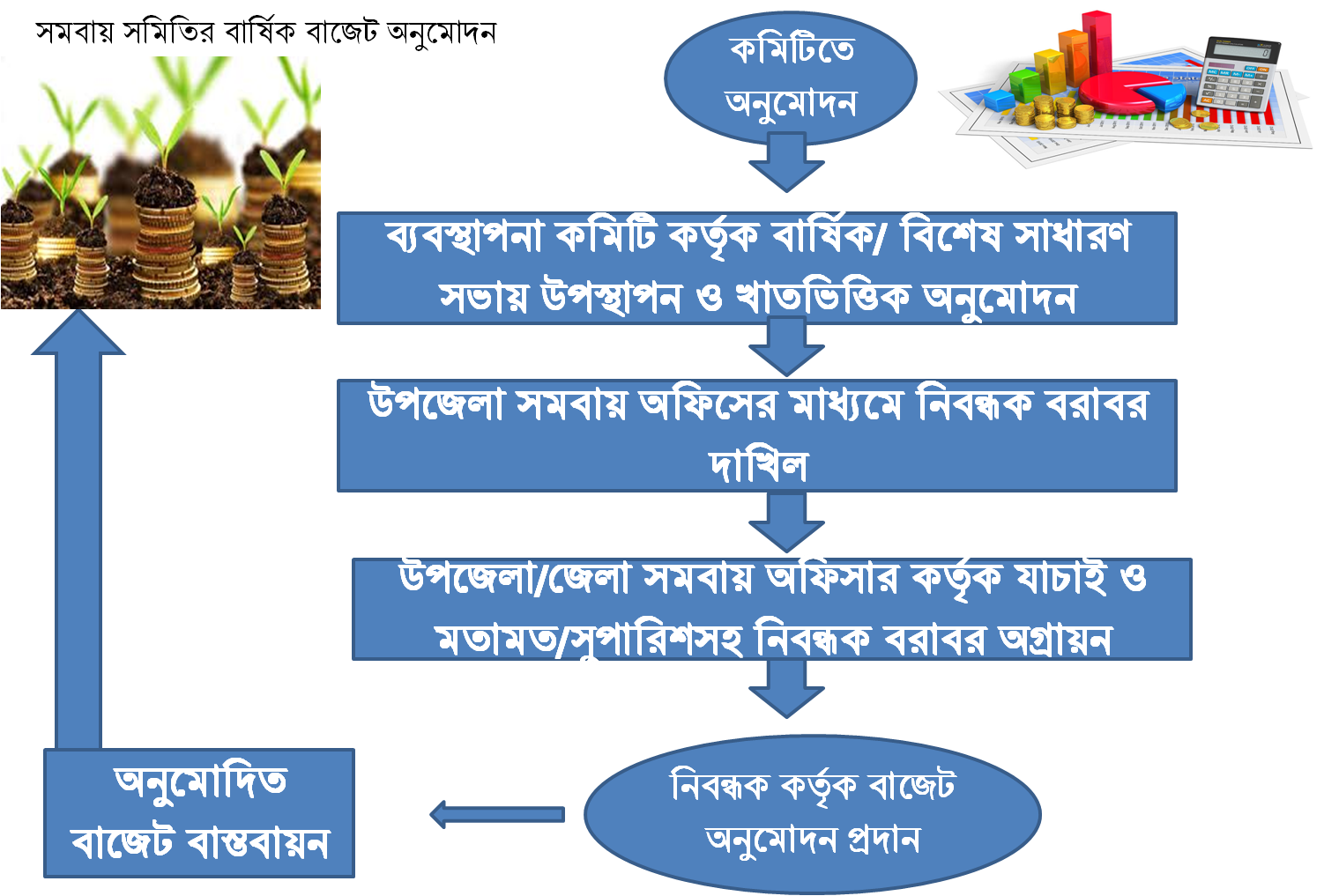 